Технологическая карта урокаКласс 6 А,БПредмет английский язык			             Дата_ 15.04.2020ФИО учителя      Храмых Е.В.Тема урока  «Профессии в прошлом и сегодня»1.Обязательно: стр. 119, текст упр. 1 прочитать и ответить на вопросы. Правило на стр 155 «Модальные глаголы» прочитать.Выполни упражнение в тетради: Сдают мне 15.04 до 15.00 на электронный адрес lenusechka1984@mail.ru или на вотсап 89883189558. РАБОТЫ ПОДПИСЫВАЕМ!!!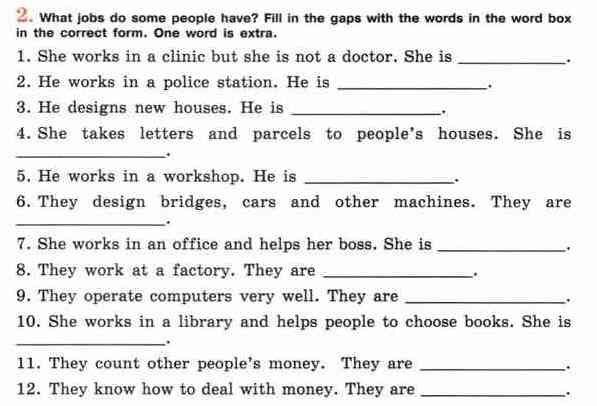 6А сдают - Алехин, Гайдук, Григорьев, Ким, Мельников, Рябинина, Филь6Б сдают – Бабаев, Буренко, Капушев, Макатурина, Покладьев, Танкович, Якименко